Publicado en Barcelona el 14/01/2020 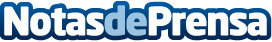 El Parque Científico y Tecnológico de Bizkaia se asocia con BusUp para implementar el transporte compartidoLa decisión se enmarca en la búsqueda de soluciones sostenibles tanto para mejorar la movilidad de los trabajadores como para atraer talento. El servicio, facilitado por una de las empresas de bus compartido líderes en Europa, empezó el pasado lunes 13 de eneroDatos de contacto:Marc Solanes617338226Nota de prensa publicada en: https://www.notasdeprensa.es/el-parque-cientifico-y-tecnologico-de-bizkaia Categorias: Nacional Telecomunicaciones Automovilismo Sociedad País Vasco Ecología Emprendedores E-Commerce Recursos humanos Industria Automotriz Innovación Tecnológica http://www.notasdeprensa.es